※ 请依本页设定格式撰写复赛计划书广东省大学生单片机应用设计大赛报告书中文题目(写上你作品题目18pt楷体置中)					学校：□□□□ 学院：□□□□					指导老师：(用逗号隔开)					参赛队员：(用逗号隔开)					电邮: (填队长一人即可)					参赛编号:         使用单片机型号：					日期:2024年  月   日摘要    摘要部份请简述作品设计目的、设计方案与完成结果，以500字为限，11pt楷体，行高为固定行高15 pt，文字靠左对齐左右边界。并于本栏下方放上作品关键词关键词：(3~5个)例如：数字讯号、图像识别、无人机…1. 文章格式文章必须采用A4大小的纸张，四边边界皆为2 cm空白，文章摘要之后的内文开始分为两栏，排列须左右对齐。文章各章节段落标题采用12pt楷体粗体置中，行高为固定行高14 pt。具体各章节内容请按照另一份文件：复赛报告书缴件须知来撰写，文章所有内容包括图片、表格、参考文献不超过8页(不含附件)，不加页码。1.1 章节标题、子标题与段落章节标题字型采用12pt楷体粗体，子标题字型采用11pt粗体靠左，章节标题与子标题前后留一行空白。每一段落首行以0.6 cm缩排开始。行高为固定行高14 pt。1.3 内文行高为固定行高14pt，字型采用11pt楷体一般粗细。2 图片与表格2.1 图片图片可使用一栏或两栏，说明必须置于图片下方且置中。图1：XX图2.2 表格表格可以使用一栏或两栏，说明必须置于表格上方且置中。表1：XX表3. 参考文献格式参考文献字型11pt楷体，左右对齐，行高为固定行高14pt。附件一：作品中使用的硬件模块清单作品目前完成度____%，是否可在决赛5/25日于东莞理工展出？____(Y/N)如果无法完成，请说明原因___________________________________________。)已完成之作品请放上照片：作品演示视频网址：____________________________________________可上传到优酷、B站、腾讯视频等视频网站並提供网址附件二：参赛队伍合照范例：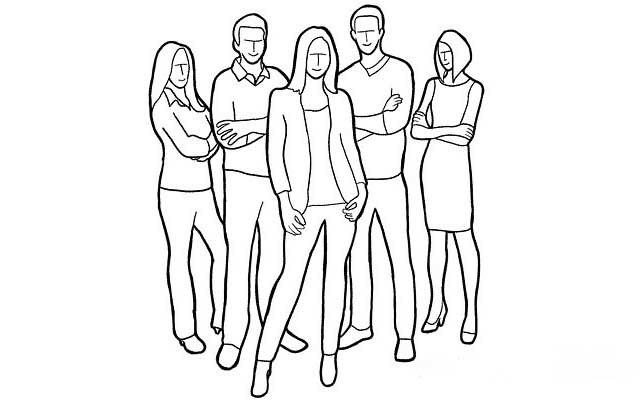 从左到右：林小美、王大明、张小春、李小强照片标准1. 所有队员皆须入照，尽量拍摄清晰、背景单纯、服仪整洁。2. 尽量能涵盖作品在照片中(可用手拿或放置前方)。3. 全身照或半身照皆可，分辨率尽量在800x600以上。4. 请于照片下方用文字说明队员姓名。附件三：合泰杯团队分工与学习心得调查表 (每位参赛队员皆请填写一页)注:本调查表内容保密，仅限于合泰杯主办单位办理报告书审核与比赛宣传工作，及冠名单位合泰半导体人才招募相关事宜使用，未经允许将不得外流于任何第三方使用。合泰杯参赛学生调查问卷：(请点开网址或扫码填写，每队至少一人填写)https://wj.qq.com/s2/14406913/3hop/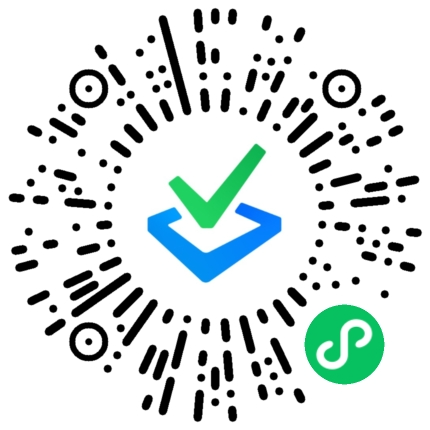 作品使用硬件模块名称、型号、规格硬件厂牌数量用途HT32F52352单片机(范例)合泰半导体 (范例)1颗作为主控芯片接收及控制XX等功能(范例)队员姓名：学校：专业：年级：预计毕业时间：   年  月常用E-mail(或QQ號)：常用E-mail(或QQ號)：联络电话：本次竞赛您在作品中分工负责的内容与比例：1.个人负责工作内容(请条列说明)：2.个人在本次作品中负担工作比例(百分比)：本次竞赛您在作品中分工负责的内容与比例：1.个人负责工作内容(请条列说明)：2.个人在本次作品中负担工作比例(百分比)：本次竞赛您在作品中分工负责的内容与比例：1.个人负责工作内容(请条列说明)：2.个人在本次作品中负担工作比例(百分比)：合泰单片机学习心得：(如开发经验、所遇到的困难、解决办法、对您学习单片机帮助等)合泰单片机学习心得：(如开发经验、所遇到的困难、解决办法、对您学习单片机帮助等)合泰单片机学习心得：(如开发经验、所遇到的困难、解决办法、对您学习单片机帮助等)您对本竞赛活动的建议：您对本竞赛活动的建议：您对本竞赛活动的建议：个人学习单片机(不限品牌)经历： 初学者、 1年经验、2年经验、 3年经验、4年以上个人学习单片机(不限品牌)经历： 初学者、 1年经验、2年经验、 3年经验、4年以上个人学习单片机(不限品牌)经历： 初学者、 1年经验、2年经验、 3年经验、4年以上毕业后规划：继续升学、留学或考公职             毕业求职(预计从事电子相关)  毕业求职(预计从事其他工作) 毕业后规划：继续升学、留学或考公职             毕业求职(预计从事电子相关)  毕业求职(预计从事其他工作) 毕业后规划：继续升学、留学或考公职             毕业求职(预计从事电子相关)  毕业求职(预计从事其他工作) 是否愿意收到每年合泰杯竞赛活动成果花絮？是、否是否愿意收到合泰半导体公司针对应届毕业生的人才招聘相关资讯？是、否填否者请说明原因_____________________是否愿意收到每年合泰杯竞赛活动成果花絮？是、否是否愿意收到合泰半导体公司针对应届毕业生的人才招聘相关资讯？是、否填否者请说明原因_____________________是否愿意收到每年合泰杯竞赛活动成果花絮？是、否是否愿意收到合泰半导体公司针对应届毕业生的人才招聘相关资讯？是、否填否者请说明原因_____________________